حتى لاننسىشهيد طلبة الاخوان احمد المنيسى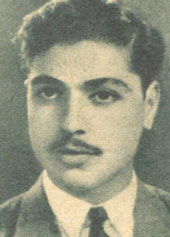 ولد الشهيد أحمد فهمي المنيسي بمدينة فاقوس بالشرقية، عام 1930 وكان طالبًا بالسنة الثانية بكلية الطب جامعة القاهرة، وكان متفوقًا في دراسته  وكان اوائل المتطوعين للجهاد على ضفاف قناة السويس لمقاتلة الانجليز خضع للتدريب مع اخوانه في معسكرات الجامعه  وبعد استكمال التدريب تم توزيعه في عدة مواقع اهمها القرين والتل الكبير وابو حماد واشترك في معركة التل الكبير حتى نال الشهادة وودعت مدينة فاقوس بأكملها شهيدها الشهيد احمد المنيسى وقام اهالى فاقوس بطلاء النخيل بلون الاسود حزنا على شهيد الاخوان وفاقوس وصفه أحد إخوانه بقوله: " كان ملتزمَ الصمت والهدوء، وبرزَ كعملاق كبير يقف إلى جوار "عمرشاهين"، وكان لا يقل روعةً عن "عمرشاهين".. كان إنسانًا في كل تصرفاته، يملأُ الحبُّ قلبَه والرقة والصفاء، مع رجولة غامرة وشخصية قوية"

وتخليدا لذكرى الشهيد المنيسى فقد اطلق اسمه على شارعين هامين احداهما ببلدته فاقوس والاخر بمدينة الجيزة
كما اطلق اسم الشهيد عمر شاهين على احدى شوارع مدينة الزقازيق